Mediengebrauch unter Jugendlichen1. Lest den Text zu zweit und füllt das Schema aus. 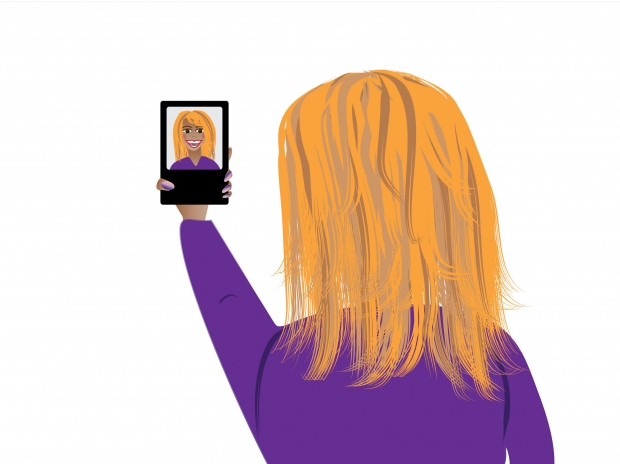 KarlIchMein(e) Partner(in) SimsenKarl schickt 20….ich schicke…du schickst…telefonierenKarl…ich…InternetKarl…ich…FernsehenKarl…ich…